Задание по теме «Контрольная работа» Вариант 1.Установите соответствие операции со значком или командойВыберите правильный ответ. Текстовый курсор – это...а) значок на Рабочем столе; 		б) клавиша управления;в) указатель места, с которого можно вводить текст;	г) полоса прокрутки.Выберите правильные ответы. Основными элементами текстового документа являются …а) абзацы; 		б) символы;	в) курсорные клавиши;в) слова;		г) строки;		д) страницы;	е) файлы.Выберите правильный ответ. Чтобы удалить лишний символ, если курсор стоит слева от него, нужно использовать клавишу …а) BS;	б) Delete;		в) Enter. Загрузите с диска файл Песня1.doc В первом куплете расставьте пробелы между словами. Во втором исправьте грамматические ошибки. В третьем переставьте правильно строки. Припев скопируйте так, что бы он был после каждого куплета. Отделите пустой строкой куплет от припева и припев от куплета. Наберите название песни - Антошка. Отформатируйте текст следующим образом:Заголовок – шрифт Arial, полужирный, размер шрифта 18, цвет красный, выравнивание – по центру;Тексты куплетов песни – шрифт Comic Sans MS, цвет - синий, размер – 14, выравнивание – по левому краю, отступ слева – ;Тексты припева – шрифт - Monotype Corsiva, цвет – фиолетовый, размер – 16, выравнивание – по правому краю, отступ справа – ;Слова Припев – шрифт Times New Roman, подчеркнутый курсив, цвет – красный, размер 16, выравнивание - по левому краю, отступ слева – ;В конце наберите текст: Работу выполнил ученик VI класса ... (вместо многоточия впишите свою фамилию и имя). Отформатируйте этот текст по своему усмотрению.В ГР Paint нарисуйте иллюстрацию к песне.Вставьте иллюстрацию в текст песни, становите обтекание За текстомТекст в файле Песня1.docАнтошка,Антошка,ИдемкопатькартошкуАнтошка,Антошка,Идемкопатькартошку.Припев:Тили-тили, трали-валиЭто мы не проходили,Это нам не задавали,Тарам-пам-пам.Антожка, антошка, С ыграй нам на горможкеАнтожка, антошка, Сиграй нам на горррмошкеГотовь к обеду ложку, Антошка, Антошка, Готовь к обеду ложку Антошка, АнтошкаПравильный вариантАнтошкаАнтошка, Антошка, Идем копать картошку Антошка, Антошка,Идемкопать картошку.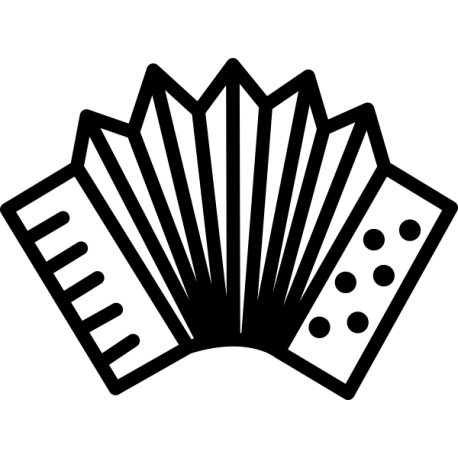 Припев:Тили-тили, трали-валиЭто мы не проходили,Это нам не задавали,Тарам-пам-пам.Антошка, Антошка, Сыграй нам на гармошкеАнтошка, Антошка, Сыграй нам на гармошкеПрипев:Тили-тили, трали-валиЭто мы не проходили,Это нам не задавали,Тарам-пам-пам.Антошка, Антошка, Антошка, АнтошкаГотовь к обеду ложку, Готовь к обеду ложку Припев:Тили-тили, трали-валиЭто мы не проходили,Это нам не задавали,Тарам-пам-пам.1Операция Вставка текстаА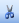 2Операция Вырезка текстаБФайл → Открыть 3Загрузить текстовый документВ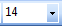 4Изменить размер шрифтаГПравка → Вставить 